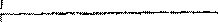 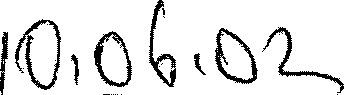 T.C.MILLI EGITIM BAKANLIGI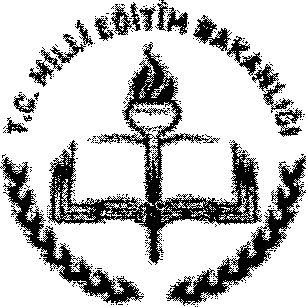 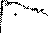 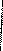 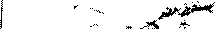 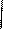 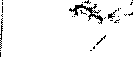 Hukuk Hizmetleri Genel MudurluguSayi : 14168703-10.06.02-E.2975829Konu : Okullarda Sosyal Medyanin Kullanilmasi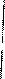 GENELGE 2017/1207.03.2017Ilgi	: a) Turkiye Cumhuriyeti Anayasasi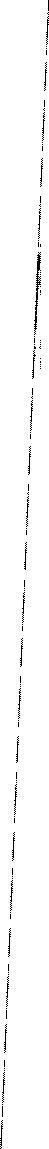 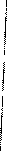 Birletmit Milletler Genel Kurnlu tarafindan kabul edilen 20/11/1989 tarihli ocuk Haklanna Dair Sozle mesi.1739 sayili Milli Egitim Temel Kanunu.5237 sayili Turk Ceza KanunuBakanligimiza bath okul ve knrumlardaki yonetici, o etmen ve o enciler tarafindan okulda ders sirasinda veya serbest zamanlarda yapilan faaliyet, eylem ve durumlarin goriintiisunun alindigi, sesinin kaydedildigi veya videosunun ekildigi; daha sonra bunlartn internet sitelerine yiiklendigi veya sosyal medya ortamlarinda pay1a§ildi rna iligkin bilgiler Bakanligimiza ulatmaktadir.llgi (a) Turkiye Cumhuriyeti Anayasasinin 20 nci maddesinde: “Herkes, kendisiyle ilgili ki#isel verilerin korunmasini isteme hakkina sahiptir. Bu hak; ki5inin kendisiyle ilgili kitisel veriler haklunda bilgilendirilme, bu verilere erigme, bunlarin diizeltilmesini veya silinmesini talep etme ve amaplan dogrultusunda kullanilip knllarulmadigitu o enmeyi de kapsar” ve 41 inci maddesinde: “Devlet, her tftrlu istismara ve 5iddete kami pocuklm koruyucu tedbirleri alir.” 5eklinde,llgi (b) ocuk Haklarina Dair Sozletmenin 19 uncu maddesinde “Bu Sozletme’ ye taraf Devletler, pocu n ana—babasinin ya da onlardan yalnuca birinin, yasal vast veya vasilerinin ya da bakimini ustlenen herhangi bir kitinin yaninda iken ... her tiirlu istismar ve kdtii muameleye kar§l korunmasi izin; yasal, idari, toplumsal, egitsel b tiin Onlemleri alnlar.” ve 29 uncu maddesinde “taraf devletler pocuk egitiminin pocu n ki iliginin, yeteneklerinin, zihinsel  ve bedensel yeteneklerinin	oldugunca geli5tirilmesi amacina yonelik olmasini kabul ederler.” teklinde,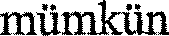 Ilgi (c) 1739 sayili Milli Egitim Temel Kanununun Genel Amaplar batlikli 2 nci maddesinin ikinci fikrasmda Tilrk Milli Egitiminin Genel Amaci, “Turk Milletinin butiin fertlerini; Beden, zihin, ahlak, ruh ve duygu bakirnlanndan dengeli ve saglAli tekilde geli3lni3 bir ki3ili§e ve karaktere, hiir ve bilimsel du iinnie gticune, genie bir dunya goriitiine sahip, insan haklanna saygili, kitilik ve tetebbuse deger veren, topluma kami sorumluluk duyan; yapici, yaratici ve venom kitiler olarak yetigtirmek.” 5eklinde hukilmlere yer verilmigtir.Ayrica ilgi (d) 5237 sayill Tiirk Ceza Kanunun 135 inci maddesinde: C‘Hukuka aykin olarak kitisel verileri kaydeden kimseye alti aydan up Fla kadar hapis cezasi verilir.”,Adres: MEB Hukuk tiizmetleri €ienel Mtidtlrlti	Ayrintili bilgi thin: Zeynep YILDIZ H KELEKL1 Elsktronik A§:		Milli Egitim  Uzman Yardimcisie-posta: zyildiz@meb.gov.tf	Tel: 03124134199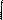 Bu evrak gtivenE elektronik imza ile imzalanmiirtir. http://evraksorgu.meb.gov.tr adresinden d460-b259-3162-8e24-7da3 kodu ile tsyit edilebilir.13 ncı maddesinde: "Kişisel verileri, hukuka aykırı olarak bir başkasına veren, y yan veya ele geçi en kişi, bir yıldan dört yıla kadar hapis cezası ile cezalandırılır.", 137 inci maddesinde: "(l) Yukarıdaki maddelerde tanımlanan suçların;Kamu görevlisi tarafından ve görevinin verdiği yetki kötüye kullanılmak suretiyle,Belli bir meslek ve sanatın sağladığı kolaylıktan yararlanmak suretiyle,işlenmesi halinde verilecek ceza yarı oranında artınhr.", 138 inci maddesinde: "Kanunların belirlediği sürelerin geçmiş olmasma karşın verileri sistem içinde yok etmekle yükümlü olanl ra görevlerini yerine gctinnediklerinde altı aydan bir yıla kadar hapis cezası verilir" ve 138 inci maddesinde de "Kişisel verilerin kaydedilmesi, verileri hukuka aykırı olarak verme veya ele geçirme ve verileri yok etmeme hariç, u bölümde yer alan suçların soruşt lması ve kovuşturulması şika ete bağlıdır. " şeklinde düzenl nme yapılmıştır.Yukarıda zikredilen mevzuat hükümleri doğmltusunda il, ilçe, okul ve kurum yöneticileri tara ından, okul veya kurumlarında görev yapan tüm MEB personeli ile öğrenim gören öğrencilerin, kişilerle ilgili her türlü ses, yazı, görüntü ve video kayıtlarının intemette veya farklı dijital ya da basılı ortamda hukuka aykırı  şekilde paylaşılmasının nayasaya, uluslararası sözleşmelere ve 1739 sayılı Kanununa aykırı olduğu; bu fiillerin Türk Ceza Kanununda suç olarak düzenlenmiş olduğu hususunda bilgilendirilmesi sağlanacak ve bu dunımların önüne geçilmesi için gerekli önlemler almacaktır.Ayrıca, kişilerin psikolojik ve sosyal yönlerine olumsuz etki yapacak her türlü ses, görüntü ve video kayıtlarının genel ağ ortamlarına yüklediği ve paylaştığı tespit edilenler hakkında ilgili mevzuatı çerçevesinde gerekli yasal işlemler başlatılacak ve sonucundan Bakanlığa bilgi verilecektir.Bilgilerinizi ve gereğini önemle rica edeıim.YusufTEKİN Bakana.MüsteşarDAGITTh1:Gereği:-A Planı- B PlanıAdres: MEB Hukuk Hizm tleri Genel Müd rlüğü Elektroni Ağ:e-posta: zyildiz@meb.gov.trAyrıntılı bilgiiçin: Zeynep YILDIZ HÔKELEKLİMilli Eğitim Uzman YardımcısıTel:  3124134199Bu evrak güvenli elektronik imza ile hnzıılanınıştır. http://evraksorgu.meb.gov.tr adresinden d 60-b259-31 2-8e24-7da3 odu ile teyit edilebilir.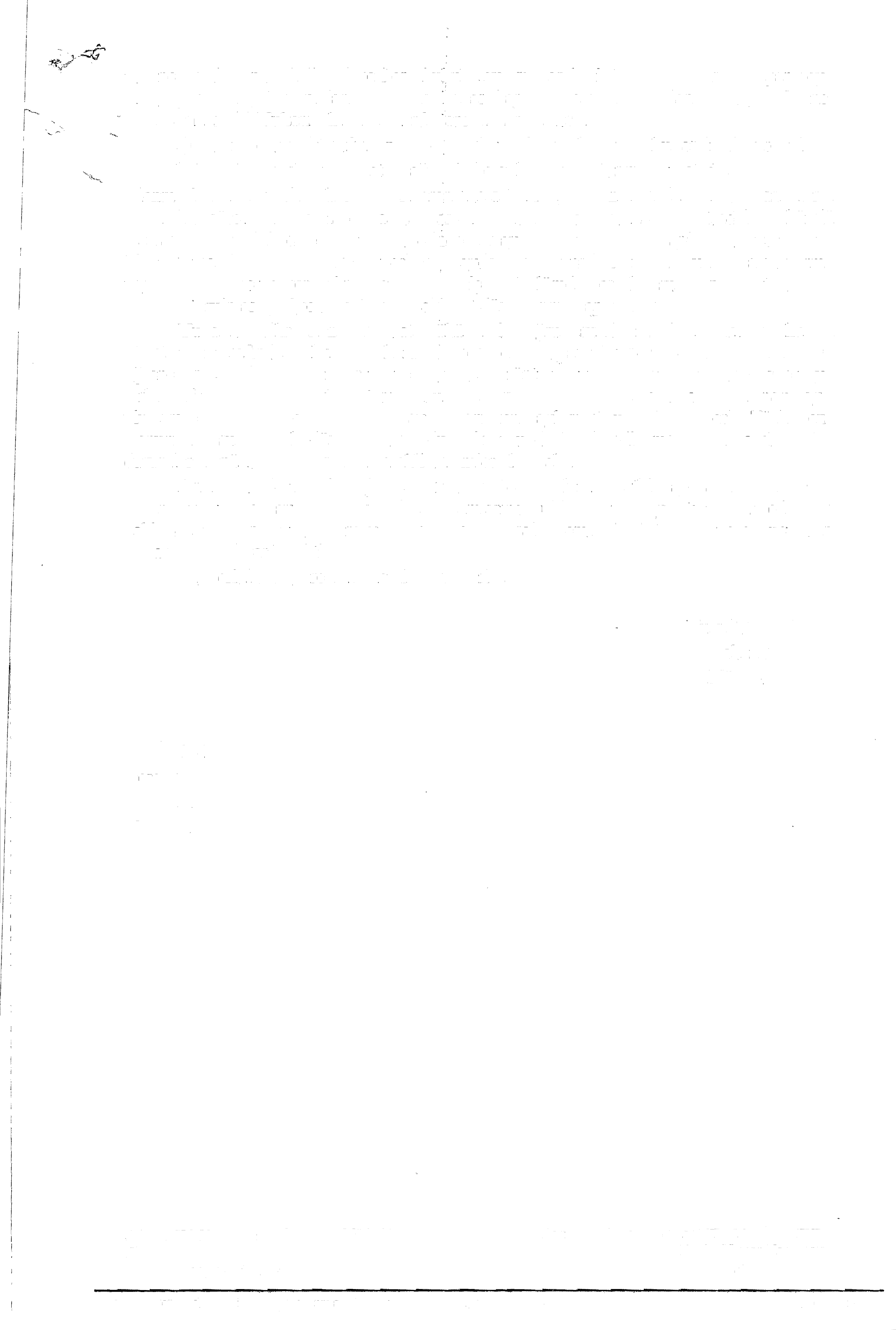 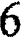 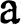 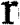 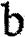 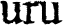 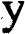 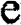 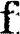 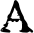 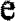 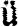 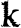 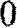 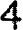 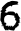 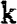 